Федеральное государственное бюджетное образовательное учреждение высшего образования «Красноярский государственный медицинский университет имени профессора В.Ф. Войно-Ясенецкого»Министерства здравоохранения Российской ФедерацииФармацевтический колледжДНЕВНИКучебной практикиНаименование практики Сестринский уход при инфекционных болезняхФ.И.О. _ Ширяева Софья АртёмовнаМесто прохождения практики Фармацевтический колледж КрасГМУс «21  » мая  2022 г.   по   « 27»  мая               2022 г.Руководитель практики:Ф.И.О. (его должность) Лопатина Т. Н – Преподаватель         Красноярск2022_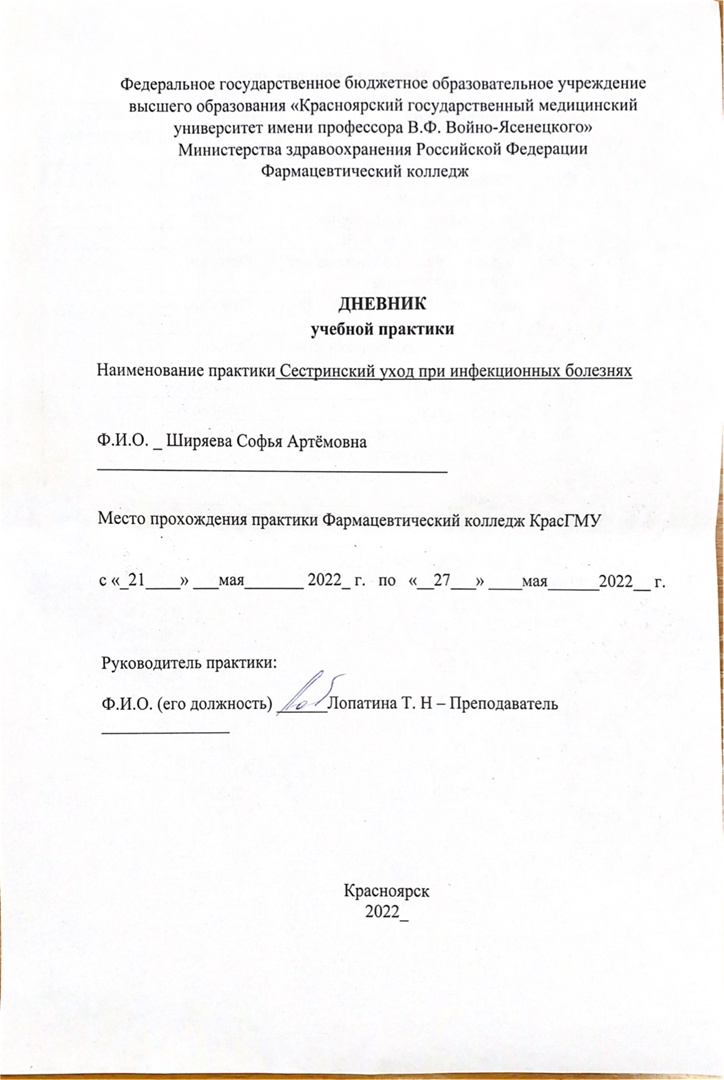 Содержание1. Цели и задачи практики2. Знания, умения, практический опыт, которыми должен овладеть обучающийся после прохождения практики3. Тематический план4. График прохождения практики5. Инструктаж по технике безопасности6.  Содержание и объем проведенной работы7. Манипуляционный лист  8. Отчет (текстовой)Цель учебной практики «Сестринский уход при инфекционных болезнях» состоит в приобретении первоначального практического опыта по участию в лечебно-диагностическом процессе и последующего освоения общих и профессиональных компетенций по избранной специальности.Задачи:Закрепление и совершенствование приобретенных в процессе обучения профессиональных умений, обучающихся по сестринскому уходу за инфекционными больными;Ознакомление со структурой работы поликлиники и организацией работы среднего медицинского персонала;Адаптация обучающихся к конкретным условиям деятельности учреждений здравоохранения;Формирование навыков общения с инфекционными пациентами с учетом этики и деонтологии;Освоение современных методов работы в медицинских организациях практического здравоохранения;Обучение студентов особенностям проведения лечебно-диагностических мероприятий в инфекционной практике;Формирование основ социально-личностной компетенции путем приобретения студентом навыков межличностного общения с медицинским персоналом и пациентами.В результате учебной практики обучающийся должен:Приобрести практический опыт: осуществления ухода за инфекционными больными при инфекционных заболеваниях;Освоить умения:готовить пациента к лечебно-диагностическим вмешательствам;осуществлять сестринский уход за больными при различных заболеваниях и состояниях;консультировать пациента и его окружение по применению лекарственных средств;осуществлять фармакотерапию по назначению врача;проводить мероприятия по сохранению и улучшению качества жизни пациента;вести утвержденную медицинскую документацию;Знать:причины, клинические проявления, возможные осложнения, методы диагностики проблем пациента; организацию и оказание сестринской помощи; пути введения лекарственных препаратов; правила использования аппаратуры, оборудования, изделий медицинского назначения.Тематический планГрафик прохождения практикиИнструктаж по технике безопасностиС инструкцией № 331 по охране труда для студентов фармацевтического колледжа ознакомленДата		21.05.2022			Роспись____________________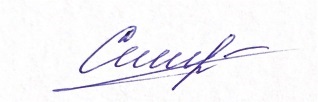 Содержание и объем проведенной работы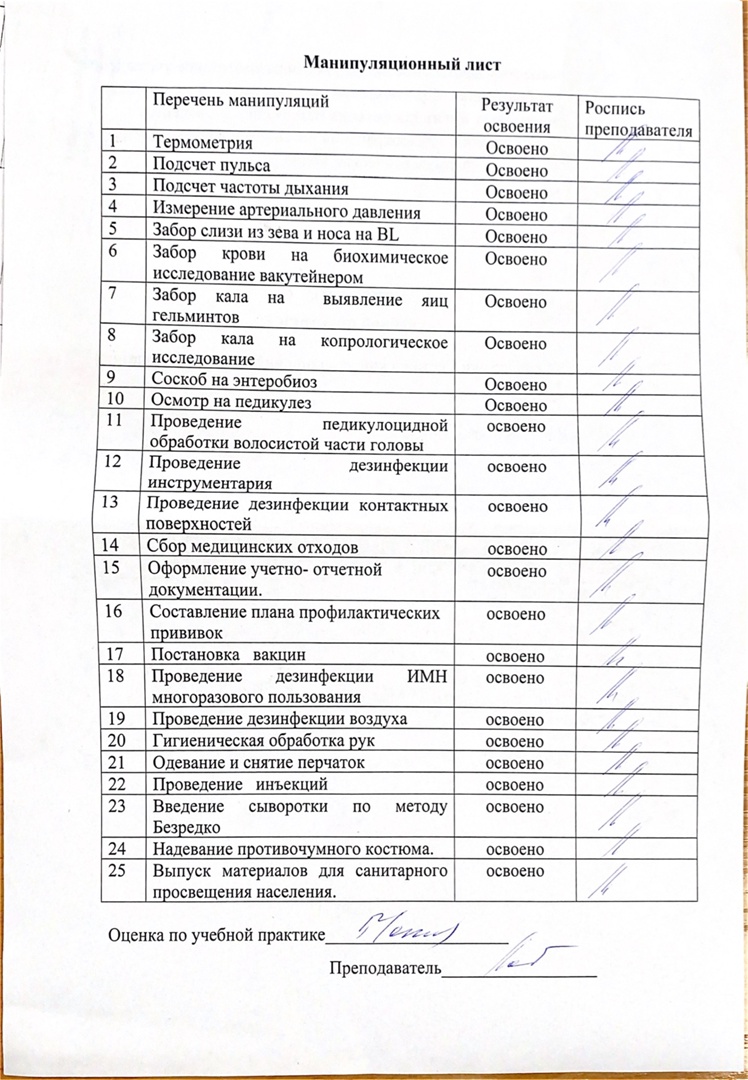 Текстовой отчетСамооценка по результатам учебной практикиПри прохождении учебной практики мною самостоятельно были проведены: Термометрия, подсчет пульса, подсчет частоты дыхания, измерение артериального давления, оформление учетно- отчетной документации, гигиеническая обработка рук, одевание и снятие перчаток , выпуск материалов для санитарного просвещения населения( беседа о профилактике дизентерии 22 человека, забор кала на  выявление яиц гельминтов, забор кала на копрологическое исследование, соскоб на  энтеробиоз, осмотр на педикулез, проведение педикулоцидной обработки волосистой части головы, проведение   инъекций, надевание противочумного костюма, забор слизи из зева и носа на BL, проведение дезинфекции инструментария, проведение дезинфекции контактных поверхностей, сбор медицинских отходов, постановка   вакцин, инъекцийЯ хорошо овладел(ла) умениями  Термометрия, подсчет пульса, подсчет частоты дыхания, измерение артериального давления, гигиеническая обработка рук, одевание и снятие перчаток, выпуск материалов для санитарного просвещения населения, осмотр на педикулез, проведение педикулоцидной обработки волосистой части головы,  проведение дезинфекции контактных поверхностей, сбор медицинских отходов, постановка   вакцин, инъекций Особенно понравилось при прохождении практики полное освоение всех манипуляций по дисциплине, особенно: оформление учетно-отчетной документации, выпуск материалов для санитарного просвещения населения, проведение дезинфекции контактных поверхностей, контроль физиологических показателейНедостаточно освоены:Надевание противочумного костюма Замечания и предложения по прохождению практики отсутствуютСтудент   ___________   ___Ширяева С. А________________________                      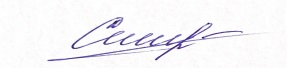                              подпись                                                                 расшифровка№Наименование разделов и тем практикивсего часов1.Организация  сестринского ухода при инфекционных болезнях в условиях поликлиники.62.Организация работы поликлиники  по профилактике гриппа.63.Организация работы поликлиники  по профилактике  дифтерии.64.Организация работы поликлиники  по профилактике  гельминтозов.65.Организация работы поликлиники  по профилактике   трансмиссивных инфекций.66.Организация работы  кабинета иммунопрофилактики47.Зачет по учебной практике2Итого36Вид промежуточной аттестации –  зачет№Наименование разделов и тем практикидата1.Организация  сестринского ухода при инфекционных болезнях в условиях поликлиники.21.05.20222.Организация работы поликлиники  по профилактике гриппа.23.05.20223.Организация работы поликлиники  по профилактике  дифтерии.24.05.20224.Организация работы поликлиники  по профилактике  гельминтозов.25.05.20225.Организация работы поликлиники  по профилактике   трансмиссивных инфекций.26.05.20226.Организация работы  кабинета иммунопрофилактики27.05.20227.Зачет по учебной практике27.05.2022ДатаТемаСодержание работы21.05Организация  сестринского ухода при инфекционных болезнях в условиях поликлиники.проведение дезинфекции инструментария, проведение дезинфекции контактных поверхностей, сбор медицинских отходов, оформление учетно-отчетной документации проведение дезинфекции ИМН многоразового пользования, гигиеническая обработка рук, одевание и снятие перчаток, выпуск для санитарного просвещения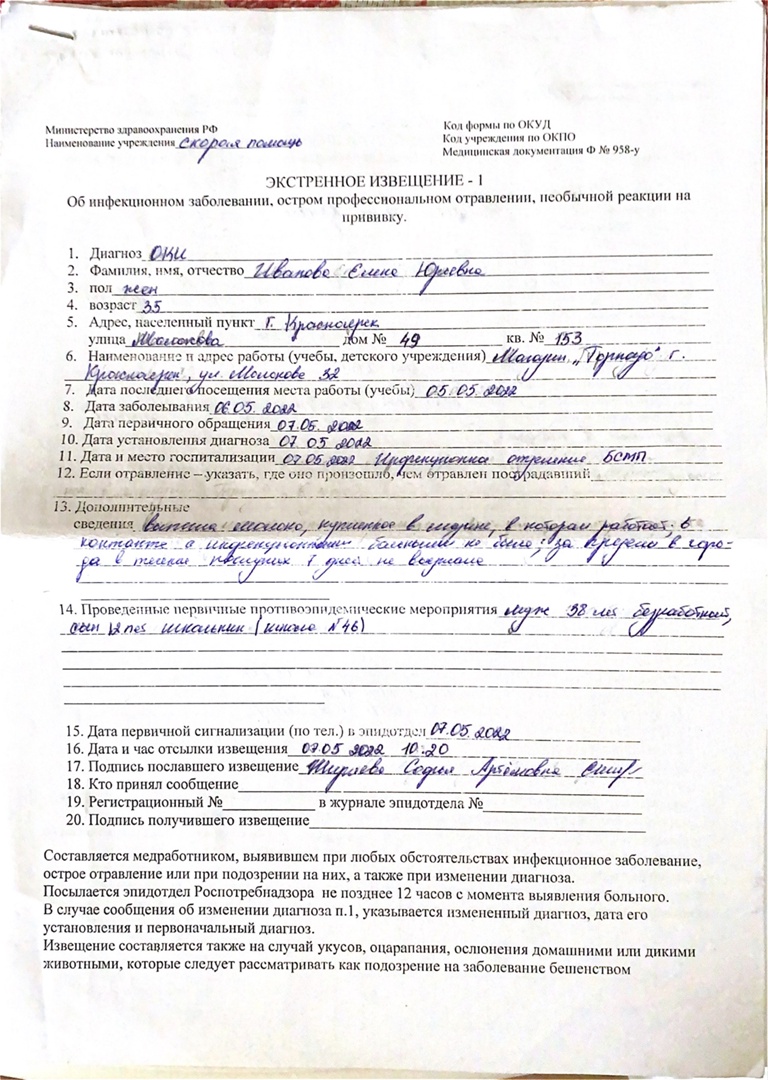 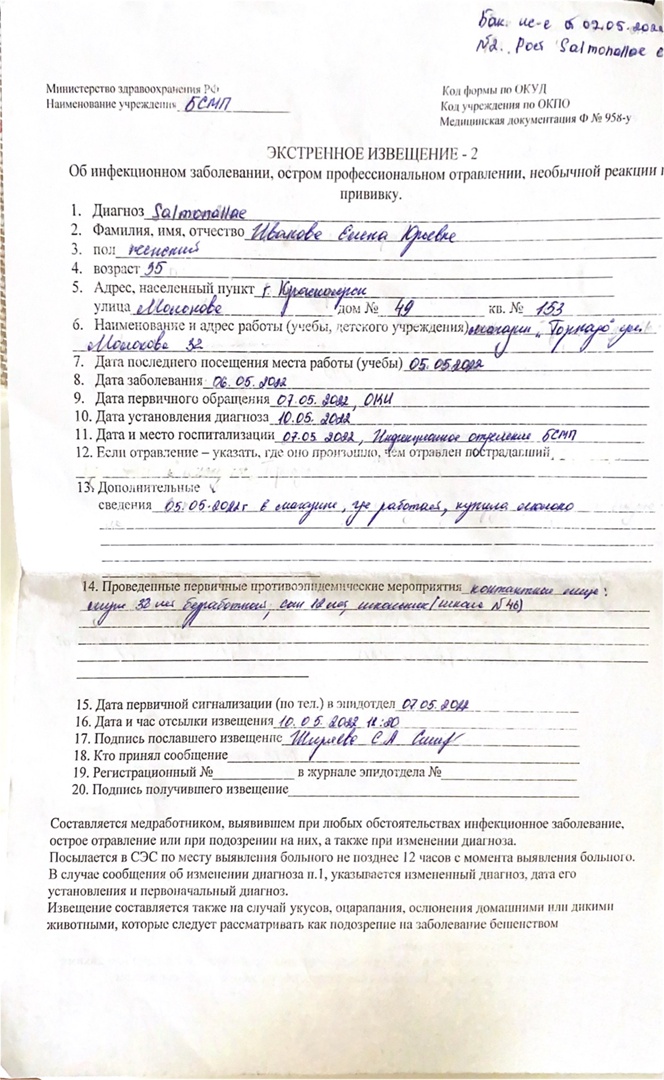 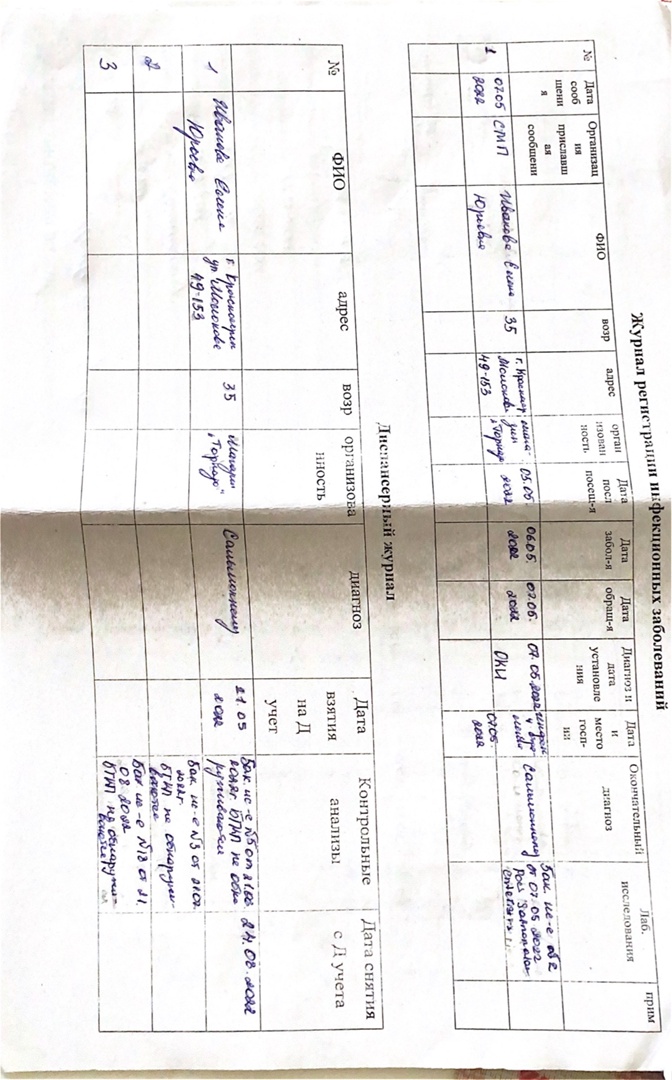 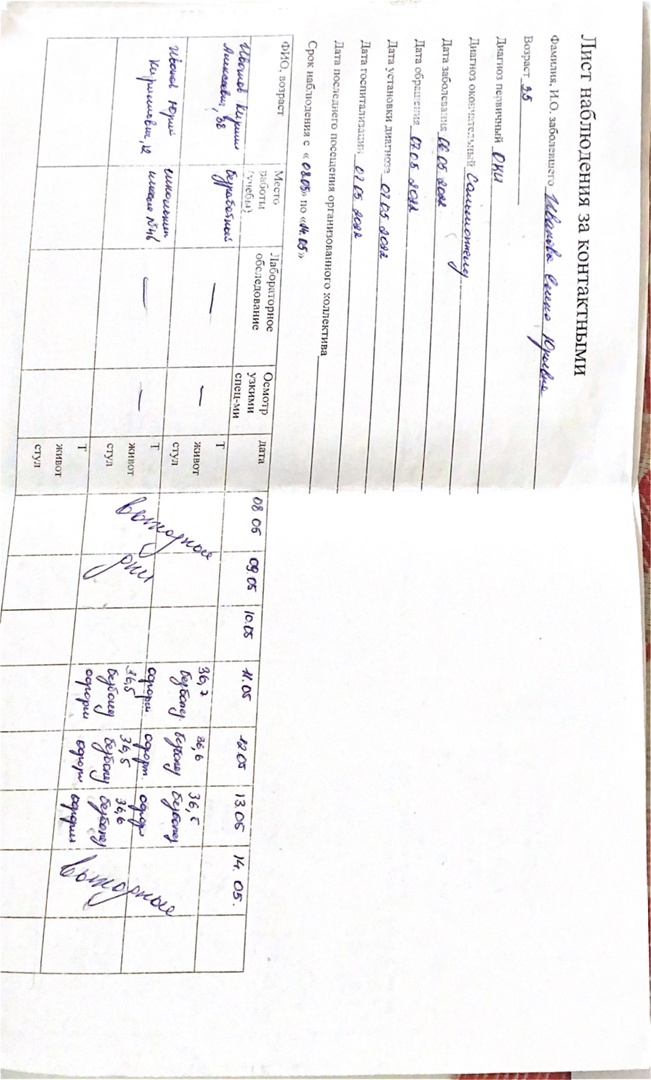 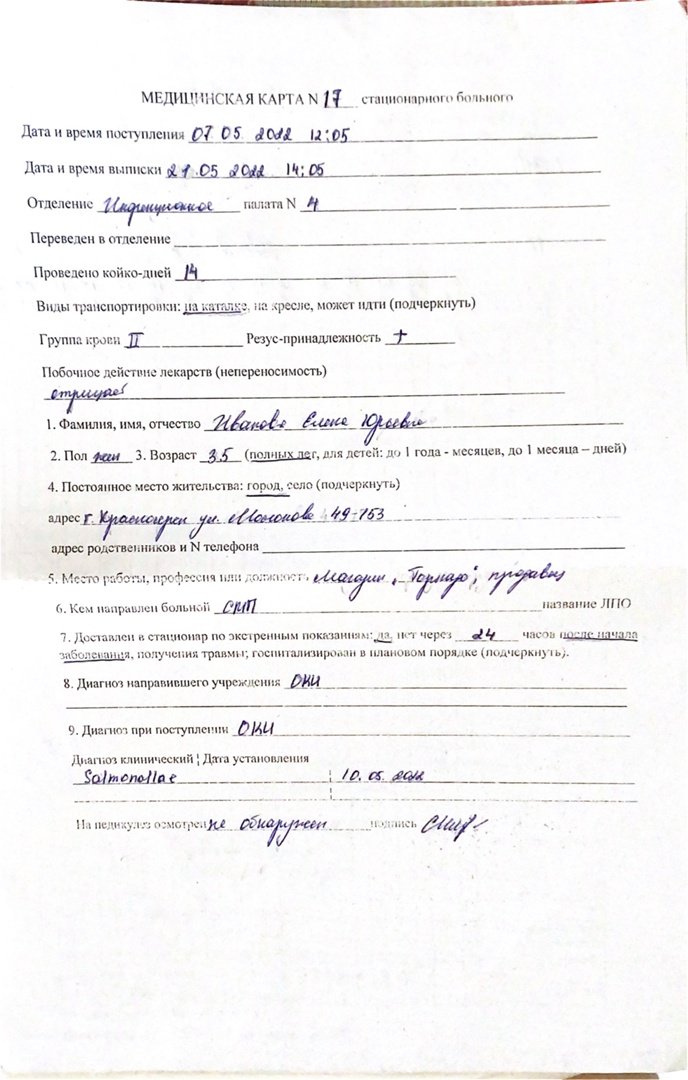 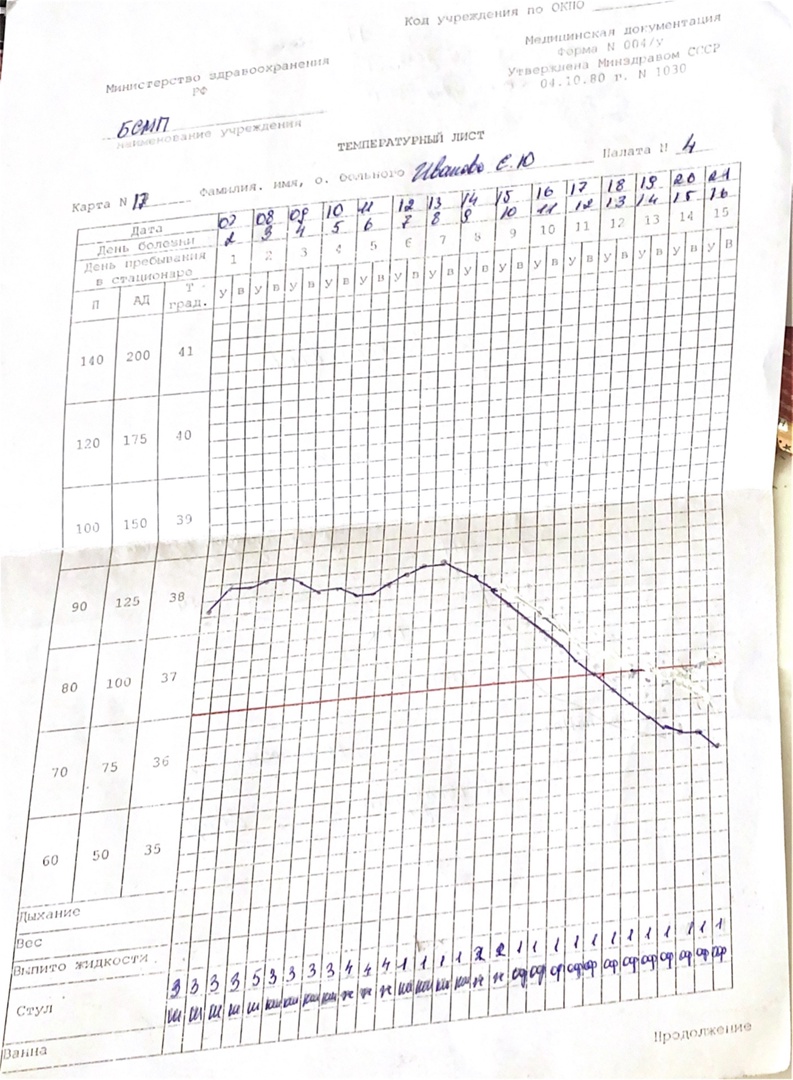 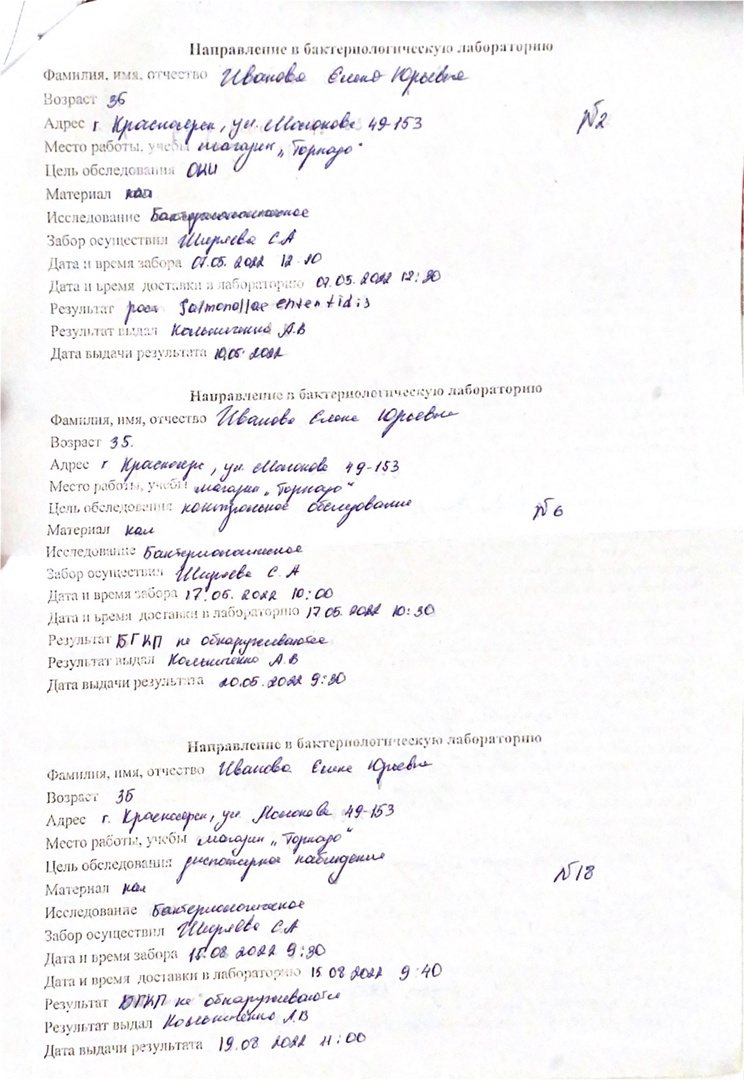 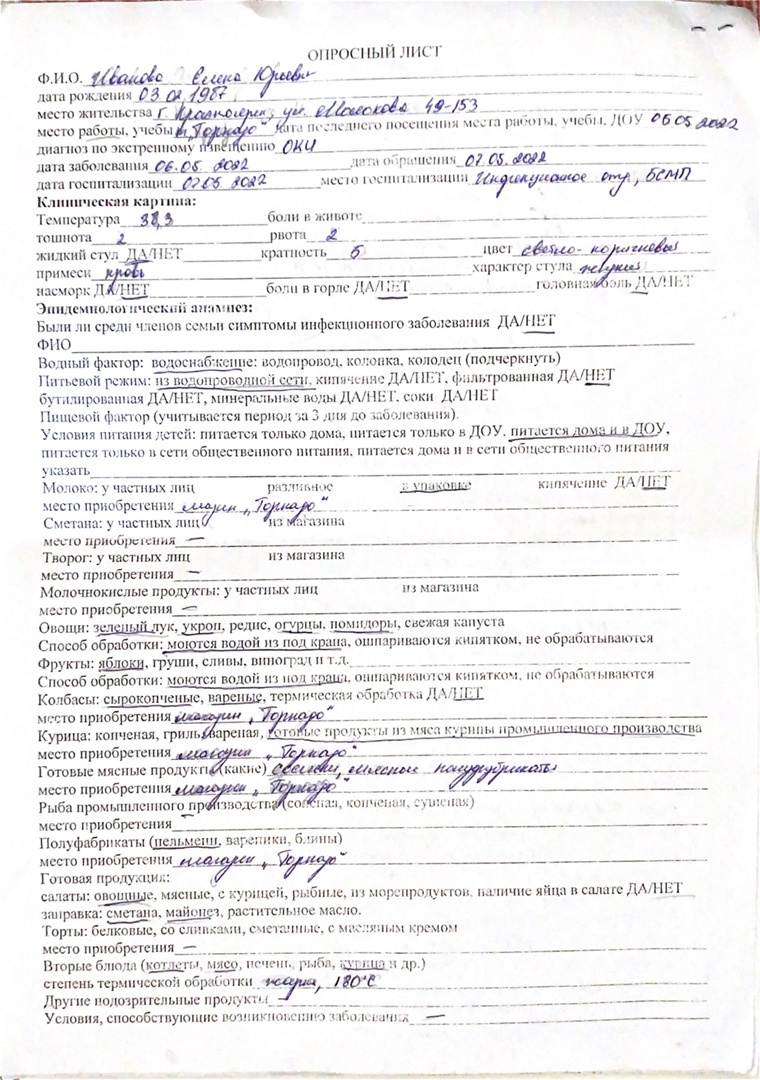 23.05Организация работы поликлиники  по профилактике гриппа.Термометрия, подсчет пульса, подсчет частоты дыхания, измерение артериального давления,проведение дезинфекции инструментария, проведение дезинфекции контактных поверхностей, сбор медицинских отходов, оформление учетно-отчетной документации,составление плана профилактических прививок, проведение дезинфекции ИМН многоразового пользования, гигиеническая обработка рук, одевание и снятие перчаток, проведение инъекций, проведение дезинфекции воздуха24.05Организация работы поликлиники  по профилактике  дифтерии.Забор слизи из зева и носа на BL, проведение дезинфекции инструментария, проведение дезинфекции контактных поверхностей, сбор медицинских отходов, оформление учетно-отчетной документации, гигиеническая обработка рук, одевание и снятие перчаток, введение сыворотки по методу Безредко, Проведение дезинфекции воздуха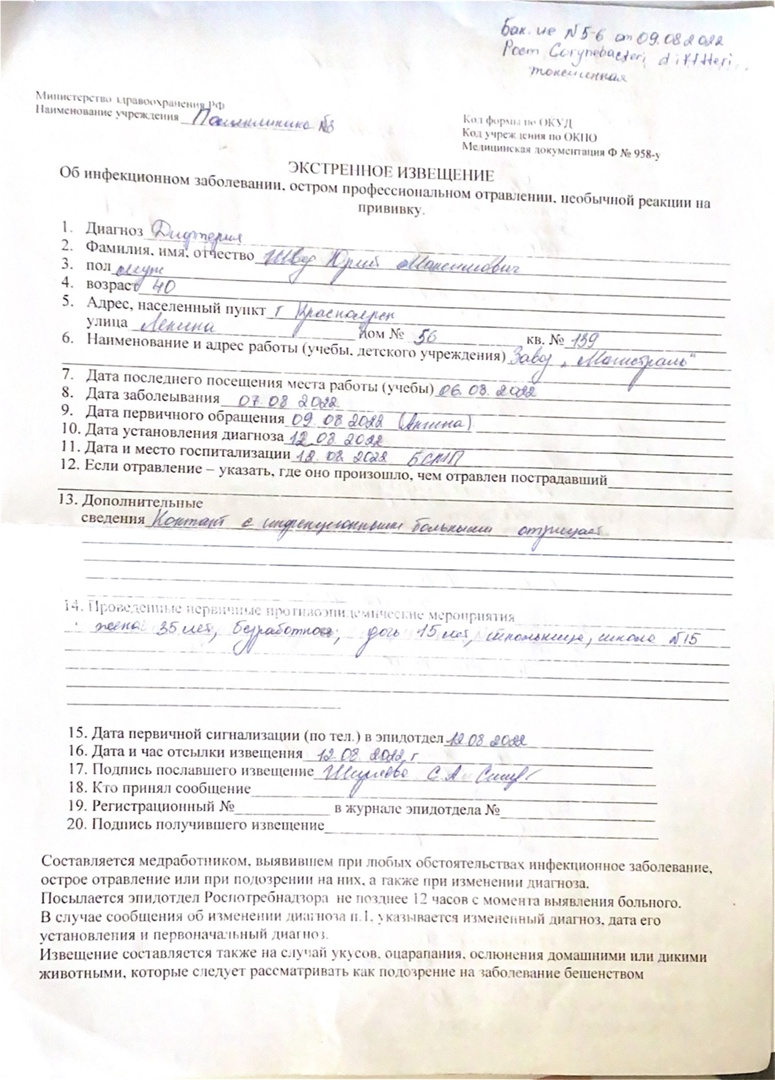 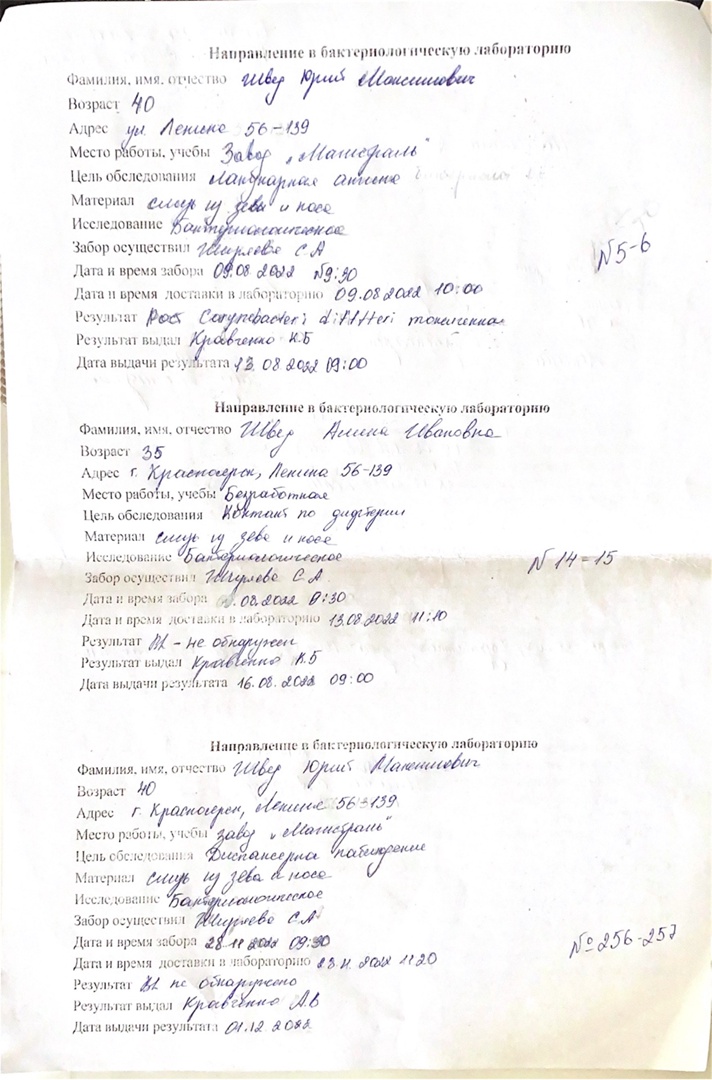 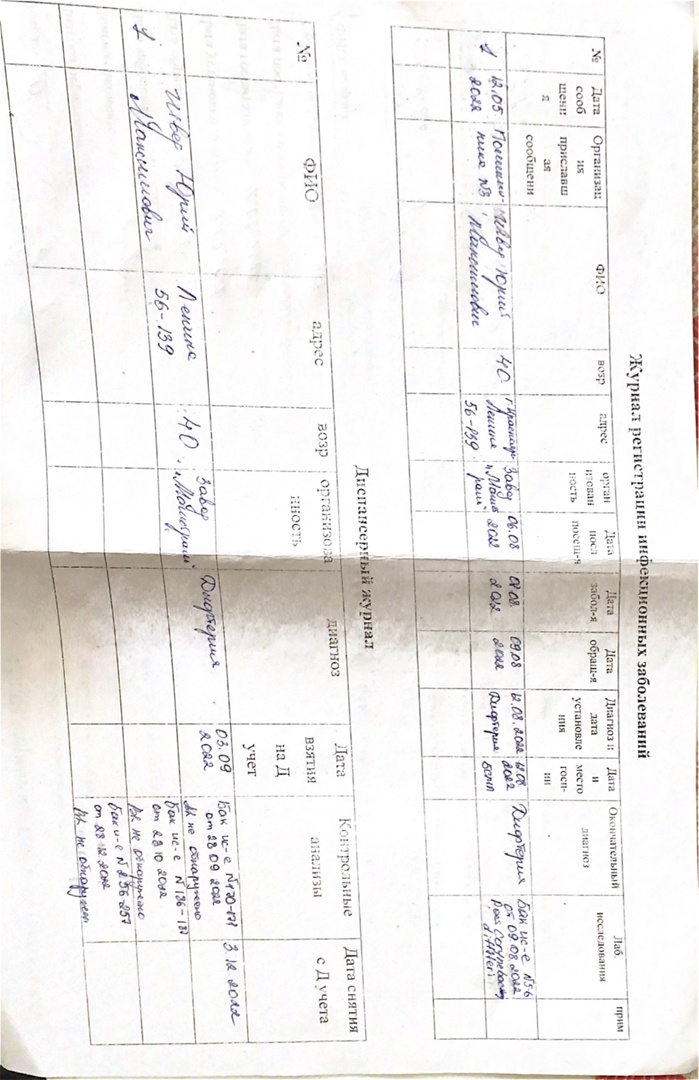 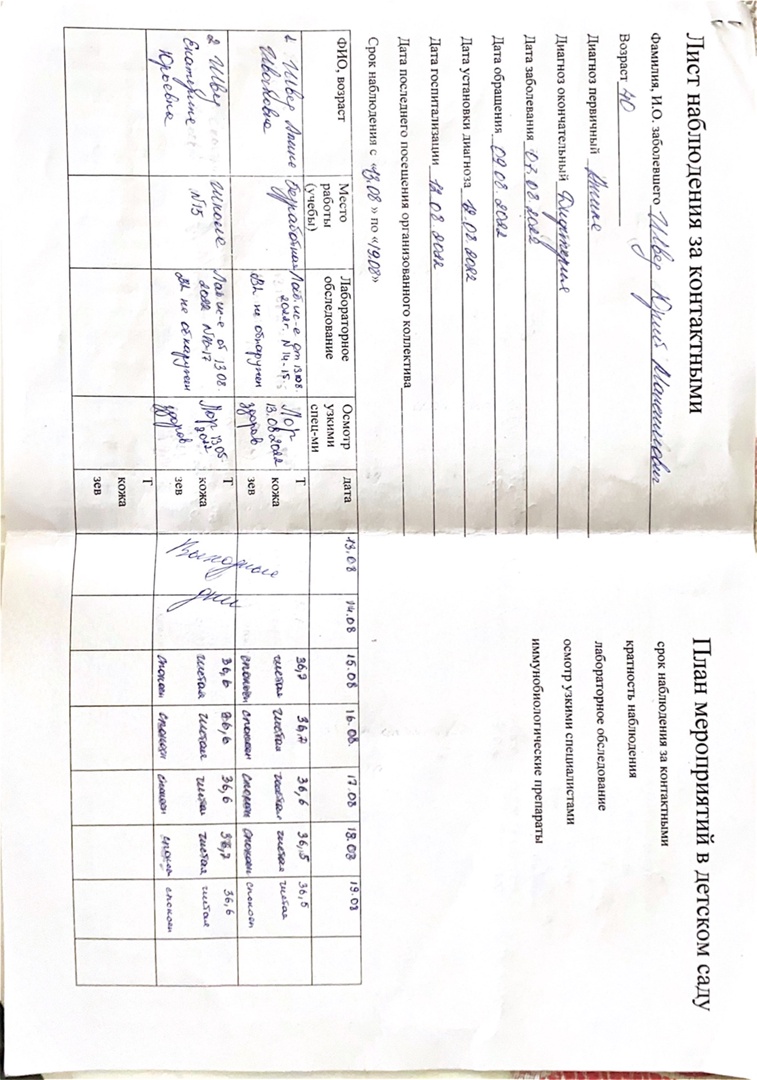 25.05Организация работы поликлиники  по профилактике  гельминтозов.проведение дезинфекции инструментария, проведение дезинфекции контактных поверхностей, сбор медицинских отходов, оформление учетно-отчетной документации, проведение дезинфекции ИМН многоразового пользования, гигиеническая обработка рук, одевание и снятие перчаток, забор кала на  выявление яиц гельминтов, забор кала на копрологическое исследование, соскоб на энтеробиоз26.05Организация работы поликлиники  по профилактике   трансмиссивных инфекций.Осмотр на педикулез, проведение педикулоцидной обработки волосистой  части головы, проведение дезинфекции инструментария,забор крови на биохимический анализ крови, проведение дезинфекции контактных поверхностей, сбор медицинских отходов, гигиеническая обработка рук, одевание и снятие перчаток, надевание противочумного костюма27.05Организация работы  кабинета иммунопрофилактикиСоставление плана профилактических прививок, постановка вакцин, проведение  инъекций, проведение дезинфекции инструментария, проведение дезинфекции контактных поверхностей, сбор медицинских отходов, гигиеническая обработка рук, одевание и снятие перчаток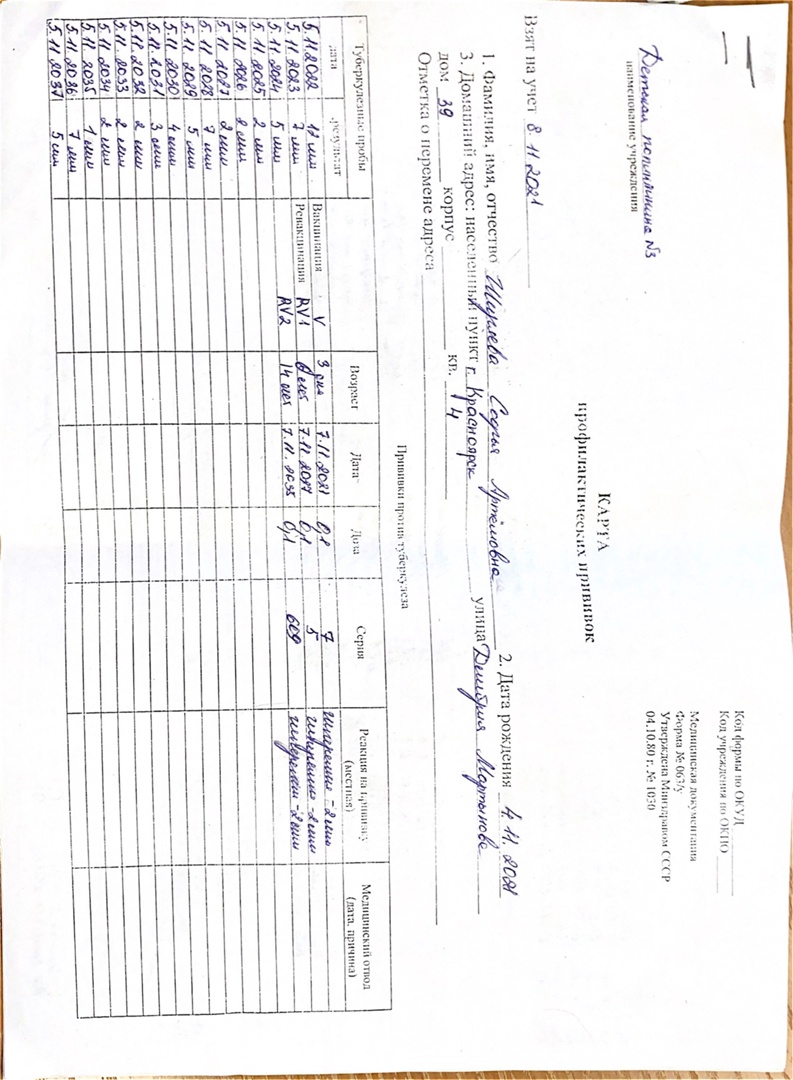 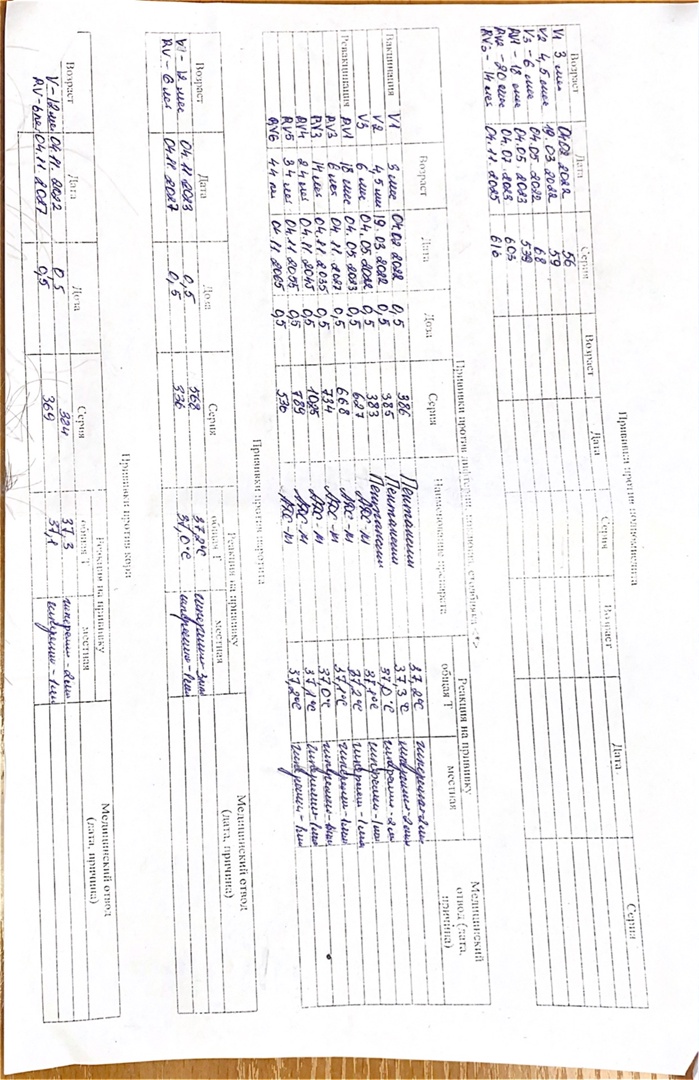 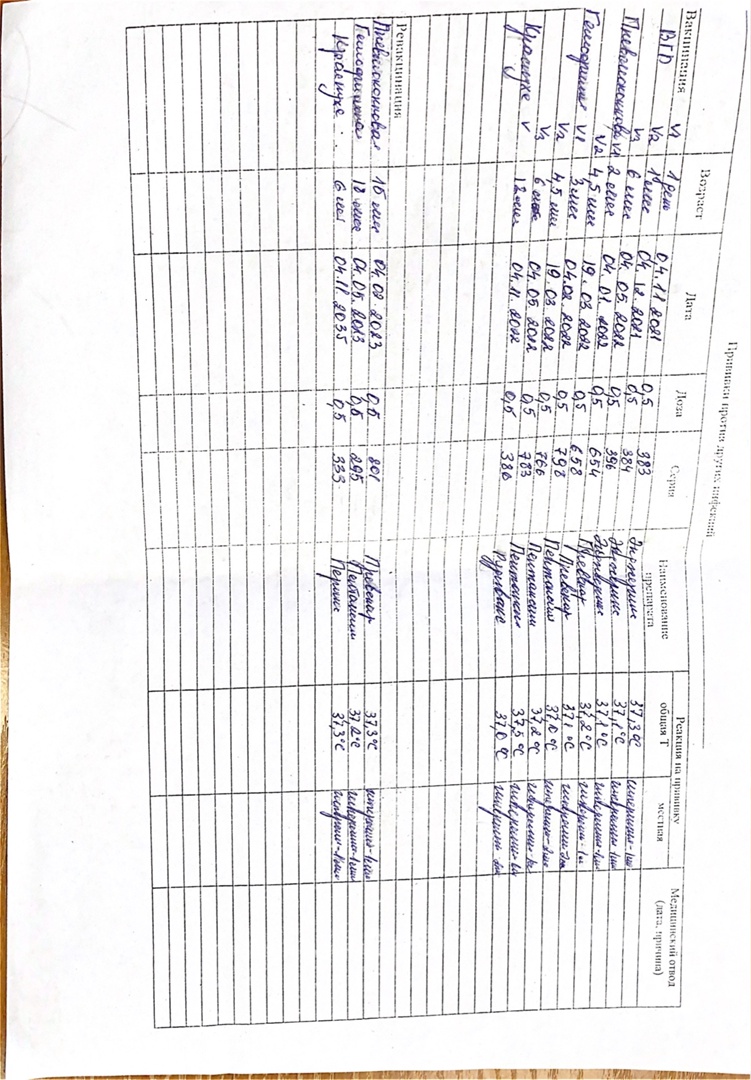 27.05Зачет по учебной практике